Министерство общего и профессионального образования Свердловской области Государственное бюджетное учреждение Свердловской области «Центр психолого-педагогической, медицинской и социальной помощи „Ресурс“_______________________________________________________________________                                                   Информационное письмо«О проведении информационно-просветительских дней в управленческихокругах Свердловской области» ГОРНОЗАВОДСКОЙ УПРАВЛЕНЧЕСКИЙ ОКРУГ05 июня 2019 года, 10.00-15.30,г. Нижний Тагил, ул. Красногвардейская, 15 МБУДО Городской Дворец детского и юношеского творчестваМинистерство общего и профессионального образования Свердловской области, Государственное бюджетное учреждение Свердловской области«Центр психолого-педагогической, медицинской и социальной помощи „Ресурс“ проводят выездныеинформационно-просветительские днидля родителей детей-инвалидов, детей с ограниченными возможностями здоровья, проживающих на территории Свердловской области.В мероприятии примут участие представители Уполномоченного по правам ребенка в Свердловской области, органов исполнительной государственной власти из министерств и ведомств, участвующих в реализации мероприятий по комплексной реабилитации и реабилитации детей-инвалидов, специалисты образовательных организаций Свердловской области, эксперты.Информационно-просветительские дни являются продолжением работы областного родительского форума «Дети с инвалидностью. Реализация возможностей». В 2019 году выездные встречи запланированы во всех управленческих округах Свердловской области.   Цель информационно-просветительских дней – содействие защите и реализации прав детей-инвалидов в сферах образования, здравоохранения, социальной защиты населения Свердловской области. Родители смогут получить индивидуальные консультации специалистов ведомств, образовательных организаций, психолого-медико-педагогических комиссий, представителей Управления Пенсионного фонда России, Свердловского регионального отделения Фонда социального страхования, Центра занятости. 	Приглашаем родителей детей-инвалидов и детей с ОВЗ принять участие в информационно-просветительском дне. Дата, время и место проведения мероприятия в Горнозаводском управленческом округе: 05июня 2019 года, 10.00-15.30, г. Нижний Тагил, ул. Красногвардейская, 15 МБУДО Городской Дворец детского и юношеского творчестваКонтактные лица по вопросам организации: Макарова Лариса Вениаминовна, директор ГБУ СО «ЦППМСП „Ресурс“, 8 (343)221-01-57, e-mail:centrresurs@gmail.com.Киселева Светлана Олеговна, зав. отделением дистанционного образования, 89049872621.Оськина Марина Николаевна, директор АНО ДПО «Учебный центр «Развитие», 89826464696.Форма заявки (Приложение 1).Сделать заявку об участии можно удобным для вас способом.1. Заполненную заявку можно отправить на эл.почту sey@ucrazvitie.ru 
2. Возможно отправить фото заявки на вотсап: 8(982)646-46-96
3. Также имеется возможность разместить заявку в электронном виде на сайте УЦ Развитие https://www.ucrazvitie.ru/  (переход на форму заявки с баннера объявления о мероприятии)Программа информационно-просветительского дня(Приложение 2)Организатором мероприятия по государственному контракту является 
Автономная некоммерческая организация дополнительного профессионального образования  «Учебный центр «Развитие».Исполнитель:АНО ДПО «Учебный центр «Развитие», г. Екатеринбург, ул. Циолковского, 27режим работы: 08.00-17.00тел. (343) 381-15-68, 8-982-646-46-96директор Оськина Марина Николаевна____________________________________________________________________________________ АНО ДПО «Учебный  центр «РАЗВИТИЕ»,г. Екатеринбург, ул. Циолковского, 27,      www.ucrazvitie.ruлицензия Министерства общего и профессионального образования Свердловской области  № 3403 от 04.04.09,аккредитация от 27.08.2010г. – запись № 80 в реестре Минтруда и социальной защиты Приложение 1.Просим  отправить заполненную заявку в АНО ДПО «УЦ «Развитие» на эл.почту sey@ucrazvitie.ru 
Возможно отправить фото заявки на вотсап: 8(982) 646-46-96ЗАЯВКА 05 июня 2019 года, г. Нижний Тагил, ул. Красногвардейская, 15 МБУ ДО  Городской Дворец детского и юношеского творчестваИНФОРМАЦИОННО-ПРОСВЕТИТЕЛЬСКИЕ ДНИ ДЛЯ РОДИТЕЛЕЙ«РЕАЛИЗАЦИЯ ВОЗМОЖНОСТЕЙ»Целевая аудитория: родители детей-инвалидов, проживающих на территории Горнозаводского УО и представители образовательных  организаций  (руководители, педагоги, специалисты) Горнозаводского УО ПРОЕКТ ПРОГРАММЫ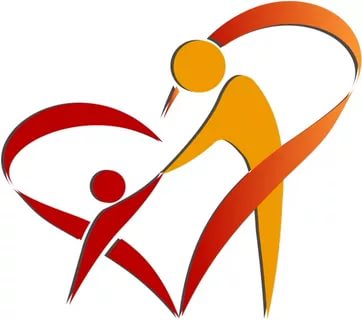 информационно-просветительских дней для родителейдетей-инвалидов, детей с ограниченными возможностями здоровья, проживающихна территории Свердловской области«ДЕТИ С ИНВАЛИДНОСТЬЮ.РЕАЛИЗАЦИЯ ВОЗМОЖНОСТЕЙ»Целевая аудитория: родители детей-инвалидов, детей с ограниченными возможностями здоровья.Ориентировочное количество участников: не менее 110  родителей детей-инвалидов, детей с ограниченными возможностями здоровья,  40 представителей образовательных организаций (руководителей, педагогов, специалистов).Контактные лица по вопросам организации информационно - просветительского  дня: Государственное бюджетное учреждение Свердловской области «Центр психолого-педагогической, медицинской и социальной помощи «Ресурс»,  8(343)221-01-57, e-mail: centrresurs@gmail.comМакарова Лариса Вениаминовна, директор. Тел: 8(912)2450235.Киселева Светлана Олеговна, зав. отделением дистанционного образования. 
Тел: 8(904)9872621. Оськина Марина Николаевна, директор АНО ДПО «Учебный центр «Развитие», 
Тел.: 8(982)6464696ГОРОДФИО (полностью)КОНТАКТНЫЕ ТЕЛЕФОНЫ, E-MAIL:Запись на индивидуальную и групповую консультацию (при необходимости поставьте галочку - V)*Площадка № 6.  Практико-ориентированный семинар для педагогов и специалистов.   Создание специальных условий для получения качественного доступного образования    детьми с ОВЗ.Ведущая: Зак Галина Георгиевна, кандидат психологических наук, доцент кафедры специальной педагогики и  специальной психологии  Института специального образования УрГПУТакже имеется возможность разместить заявку в электронном виде на сайте УЦ Развитие https://www.ucrazvitie.ru/  (переход на форму заявки с баннера объявления о мероприятии)ВНИМАНИЕ! При заполнении заявки в электронном виде не нужно указывать паспортные данные. Информацию о площадке, которую планируете посетить, разместите, пожалуйста,  в ячейке «Комментарии». Также укажите, пожалуйста, в ячейке «Комментарии» информацию о городе проживания. 
Пример заполнения  ячейки «Комментарии»Планирую быть участником Площадки № 1. 
Место проживания: г. Нижний ТагилТакже имеется возможность разместить заявку в электронном виде на сайте УЦ Развитие https://www.ucrazvitie.ru/  (переход на форму заявки с баннера объявления о мероприятии)ВНИМАНИЕ! При заполнении заявки в электронном виде не нужно указывать паспортные данные. Информацию о площадке, которую планируете посетить, разместите, пожалуйста,  в ячейке «Комментарии». Также укажите, пожалуйста, в ячейке «Комментарии» информацию о городе проживания. 
Пример заполнения  ячейки «Комментарии»Планирую быть участником Площадки № 1. 
Место проживания: г. Нижний Тагил            РЕГЛАМЕНТ РАБОТЫ             РЕГЛАМЕНТ РАБОТЫ 10.00-11.00Регистрация участников11.00-12.30Пленарная часть12.30-12.40Подведение итогов12.40-13.10Обед, кофе-пауза13.10-15.00Работа  консультативных площадок15.00-15.30Подведение итогов